Додатки до вправи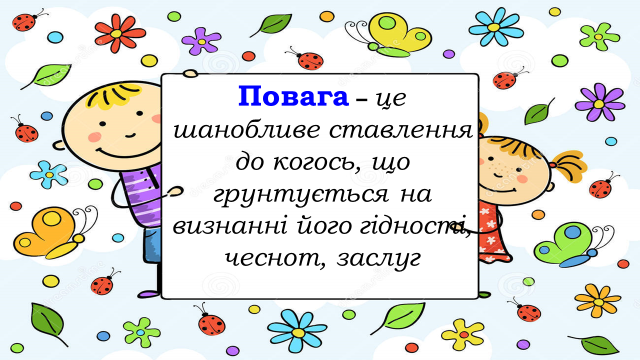 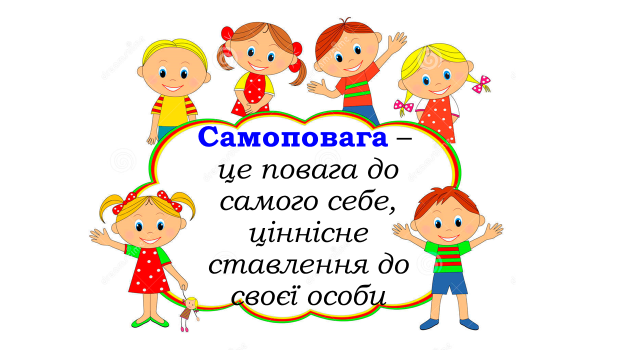 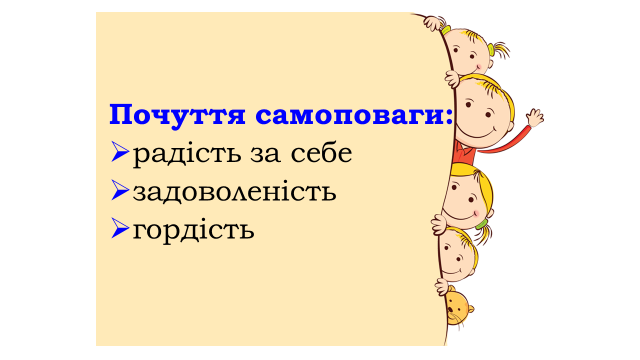 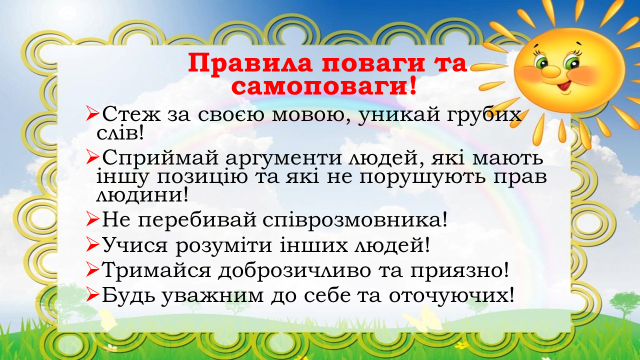 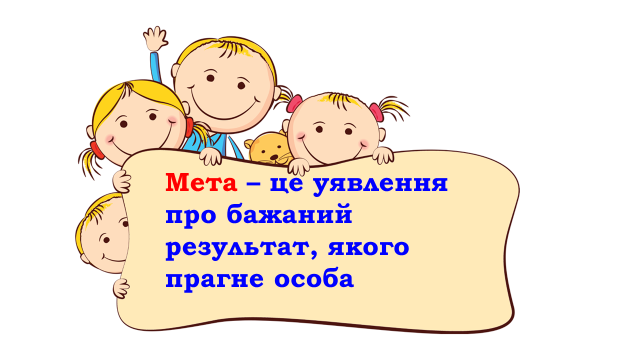 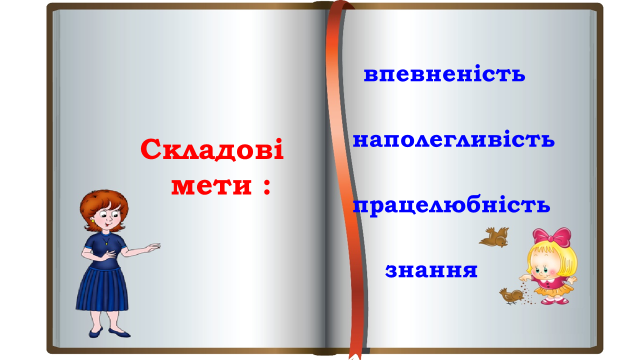 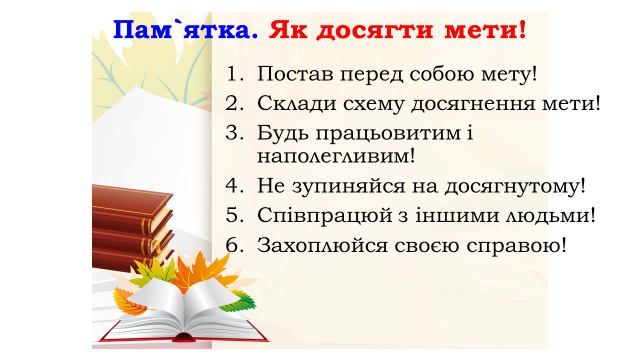 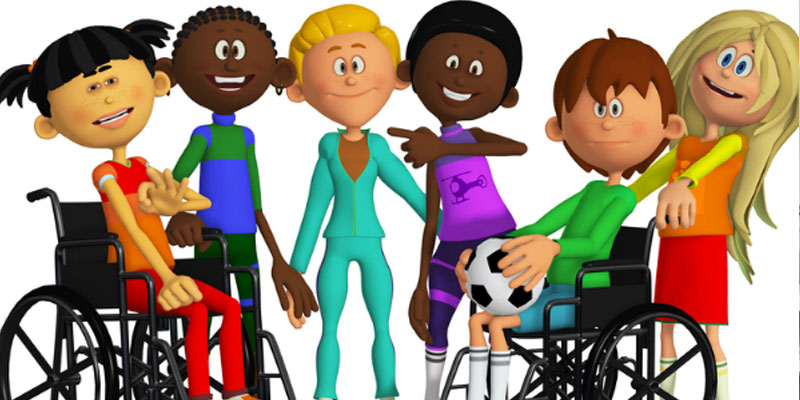 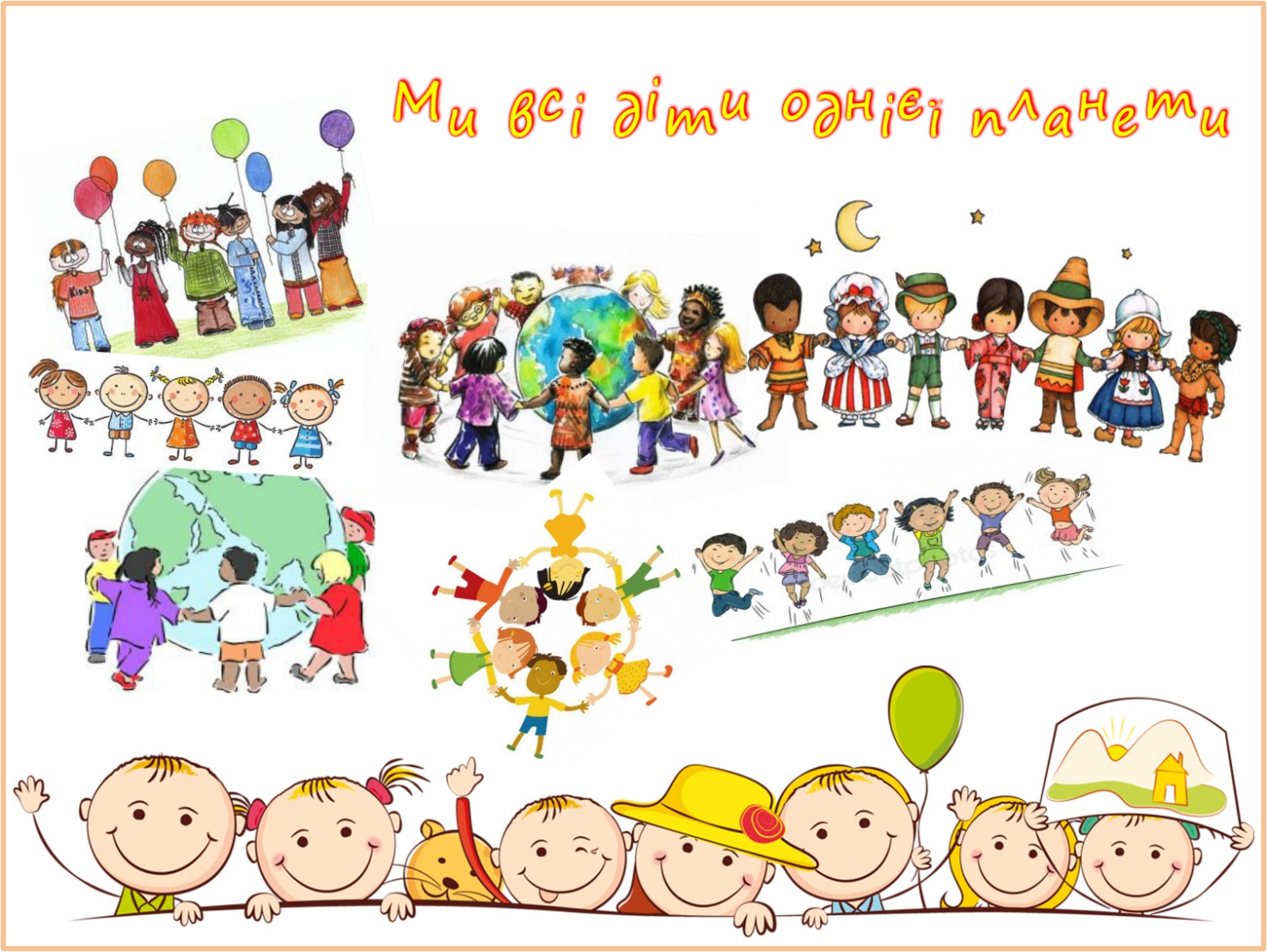 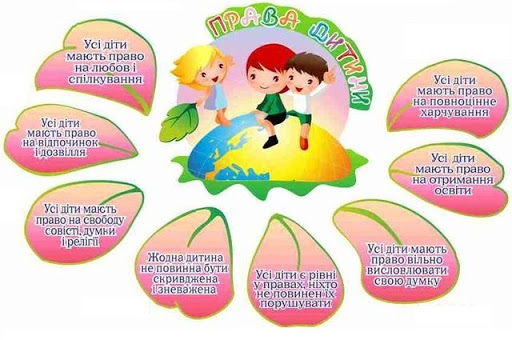 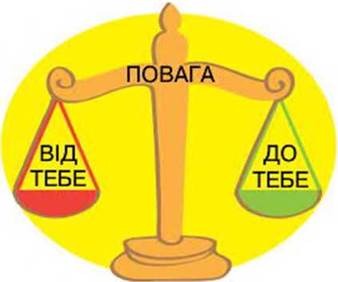 